Prof. Bhagirathi Panda           					           Mobile No. 9436117613       Dean, School of EMIS   							Phone: 2723132, 2723131NoticeThe Embassy of Japan in India for the past two years has been undertaking a special programme called the “IRIS” for the youths of the North Eastern Region. Under this programme, selected youths from the North East are given an opportunity to visit Japan to strengthen Indo-Japan partnership. Based on the positive feedback of the students who had visited Japan from our University last year, the Embassy has again requested the undersigned to help them in selecting 24 students(3 from each of the 8 North Eastern States) from our University for this year’s proposed programme. It is in this connection, applications in the prescribed format are invited from the UG, PG and research scholars of our University (both Shillong and Tura Campus). The prescribed application form duly filled in  along with an original write up of 1000 words (maximum) mentioning why he/she would like to visit Japan,  may please be submitted to the office of the Dean Students Welfare , NEHU either in person or through email (on the email ID  dsw@nehu.ac.in ) on or before 22nd  November 2019 . Applicants are also required to send/submit the soft copy of the 1000 word write up so as to check for plagiarism. Shortlisted candidates from each of the 8 North Eastern states subsequently will be called for a personal interview with a duly constituted board. For Candidates from Tura Campus, interview may be conducted through Skype or video-conferencing. Some important points for information and submission. 1. Maximum age limit for application will be 33 years as on 1st of January 2020.2. Certificate of Domicile from appropriate authority should be attached.2. Fee for air/train journey to Delhi will be borne by the student.3. Applicants who have already visited Japan earlier will not be considered.4. Preference may be given to candidates who have not visited Japan but have done works to advance Indo-Japan relationship.5. Participants may be responsible for costs associated with cancellations or unexpected changes which attribute to the candidates except medical emergency once acceptance is done and flight tickets been purchased. 6. Period of the Program: 1st Feb. – 8th Feb.  2020.7. If selected, candidates who do not have valid passports need to apply for passports immediately on Tatkal scheme.  Application for Visiting Japan under IRIS Programme1. Name of the Applicant                                    : 2. Sex                                                                       : 3. Domicile (State) (Attach certificate)            :4. Date of Birth (Attach certificate)                   : 4. Department in NEHU                                       : 5. Course of Study (UG/PG/M.Phil./Ph.D. etc.) : 6. Statement in 1000 words: Why do you want to go to Japan under IRIS programme?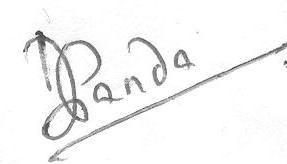                                                                                                                                       Prof. Bhagirathi Panda